Р І Ш Е Н Н Я П'ятнадцята  сесія                                                                 VІІІ  скликання  від  15  лютого 2023  рокуПро зняття з контролюрішень районної ради       У зв’язку із закінченням терміну виконання та контролю рішень районної ради, за інформаціями заступників, начальників управлінь, відділів районної державної адміністрації та рекомендацій постійних комісій районної ради, районна радаВИРІШИЛА:        Зняти з контролю рішення районної ради, зокрема:районну комплексну програму соціального захисту громадян, які постраждали внаслідок Чорнобильської катастрофи на 2018-2022 роки від  20.12.2017р.районну програму оздоровлення та відпочинку дітей на 2018-2022 роки  від  20.12.2017р.районну програму соціального захисту населення Новоград-Волинського району на період до 2022 року  від  20.12.2017р.регіональну (комплексну) цільову соціальну програму забезпечення житлом дітей сиріт, дітей позбавлених батьківського піклування осіб з їх числа на 2018-2022 роки  від  20.12.2017 р.    Голова районної ради                                                              Артур ЗАГРИВИЙ 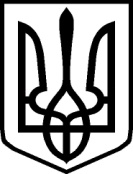 УКРАЇНА ЗВЯГЕЛЬСЬКА РАЙОННА РАДАЖИТОМИРСЬКОЇ ОБЛАСТІ